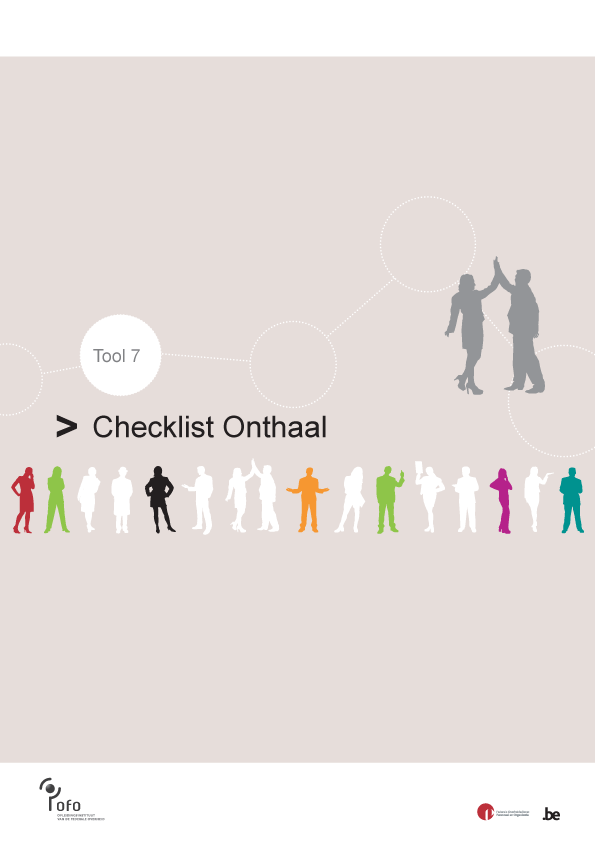 VoorbereidingVoorbereidingDenk na over de projecten die je de stagiair kan gevenZorg voor een back up die jou kan vervangen bij afwezigheidMaak een programma voor de eerste weekMail de stagiair alle praktische info voor de eerste dag doorOnthaal door stagecoördinatorOnthaal door stagecoördinatorPlan een halve dag inVerwittig het onthaalBespreek je rol als stagecoördinatorSchets een helder beeld van je organisatie (presentatie, organogram,…)Stel een infofiche (zie tool infofiche) op Geef veel praktische informatieVoorzie een goodie bag Onthaal door stagementorOnthaal door stagementorVerwelkom de stagiairOverloop samen de afsprakenStel de stagiair voor in je dienst